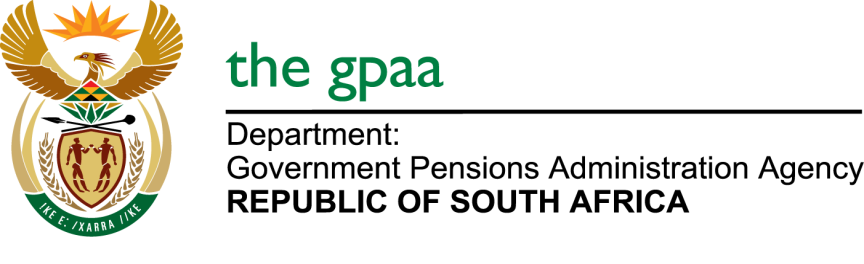 CLOSING DATE: 10 FEBRUARY 2020PANEL FOR FORENSIC INVESTORS BID NO GPAA 01-2020 NAME OF BIDDERSIntegrated forensic accounting services (IFAS) Pty LtdPhumlani Mkhize and AssociatesRooth Wessels attorneysLaw@work Pty LtdMinnet value Pty LtdACT APT compliance techniques Pty LtdFundudzi forensic servicesFTI ConsultingMazars forensic services Pty LtdUbucule inland and cordicel JVImbokodo forensic and risk managementNgwazi Nikilitha ConsortiumChavani risk advisory and forensic services Pty LtdPricewaterhousecooper forensic servicesOutsourced risk and compliance assessment (ORCA)Nkosi strategic investigative solutions cc.Makhubela attorneys IncItsamaya holdings Morar IncGeorge fivas forensic and risk management Pty LtdSAB&T chartered accountants incorporated t/a Nexia SAB & TTagada ForensicsForensic investigation consulting and risk advisory services (FICRA)Risk diversion digital Pty LtdBoikano accountants IncAnalytical forensic investigation services (AFIS) Pty LtdLigwa advisory servicesComrod forensic investigations and risk management consultancyAbalandi risk managementBlitz forensicGobodo forensic investigative accounting (GFIA)Ngidi business advisory Pty LtdKenlim consutantsThe ifirm trading and projects Pty LtdG9 consulting and advisory servicesBangindawo servicesNexus forensic servicesKPMGSNG Grant thorntonMotse-Thekisho advisory JVAnytime anyday tradingMadhlopa thenga IncMNB Chartered accountantsComperio consultingNtshosho groupErnst and Young Advisory services Pty LtdProdogy SA Pty LtdBowman GillfilanAmanda Greenr t/a NMK forensicsOpen water advanced risk solutions Pty LtdMRL  incorporated chartered accountants (SA)SVZ ConsultingTDRU Inc ARS advanced risk solution investigation and tracingUbuntu business advisory and consulting Pty LtdRain chartered accountants IncSanthos Manilall forensics